Хавсралт 1. Мэдүүлэг гаргах загварБАТЛАВ.   ....................................  ДАРГАМОНГОЛ УЛСАД ГЕОЛОЛГИЙН АЛБА БАЙГУУЛАГДСАНЫ 80 ЖИЛИЙН ОЙН БАЯРЫН  СПОРТЫН НААДАМД ОРОЛЦОХ  ................................. БАГ, ТАМИРЧДЫН МЭДҮҮЛЭГБагийн ахлагч:Багийн дасгалжуулагч:Багийн хувцасны өнгө: 1. .............................   2. ...................................№ЗурагОвог нэрТухайн байгууллагад томилогдсон огнооАлбан тушаалРегистрийн дугаарХувийн дугаарНДД-ын дугаарОролцох төрөлЭрэгтэй багЭрэгтэй багЭрэгтэй багЭрэгтэй багЭрэгтэй багЭрэгтэй багЭрэгтэй багЭрэгтэй багЭрэгтэй баг1.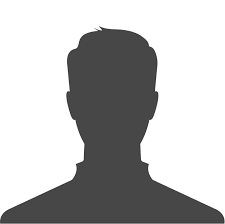 Батын Дорж2016.12.12ТЗУГ-ын мэргэжилтэнУҮ851014625500600Сагсан бөмбөг, шатар2.Эмэгтэй багЭмэгтэй багЭмэгтэй багЭмэгтэй багЭмэгтэй багЭмэгтэй багЭмэгтэй багЭмэгтэй багЭмэгтэй баг1.2.